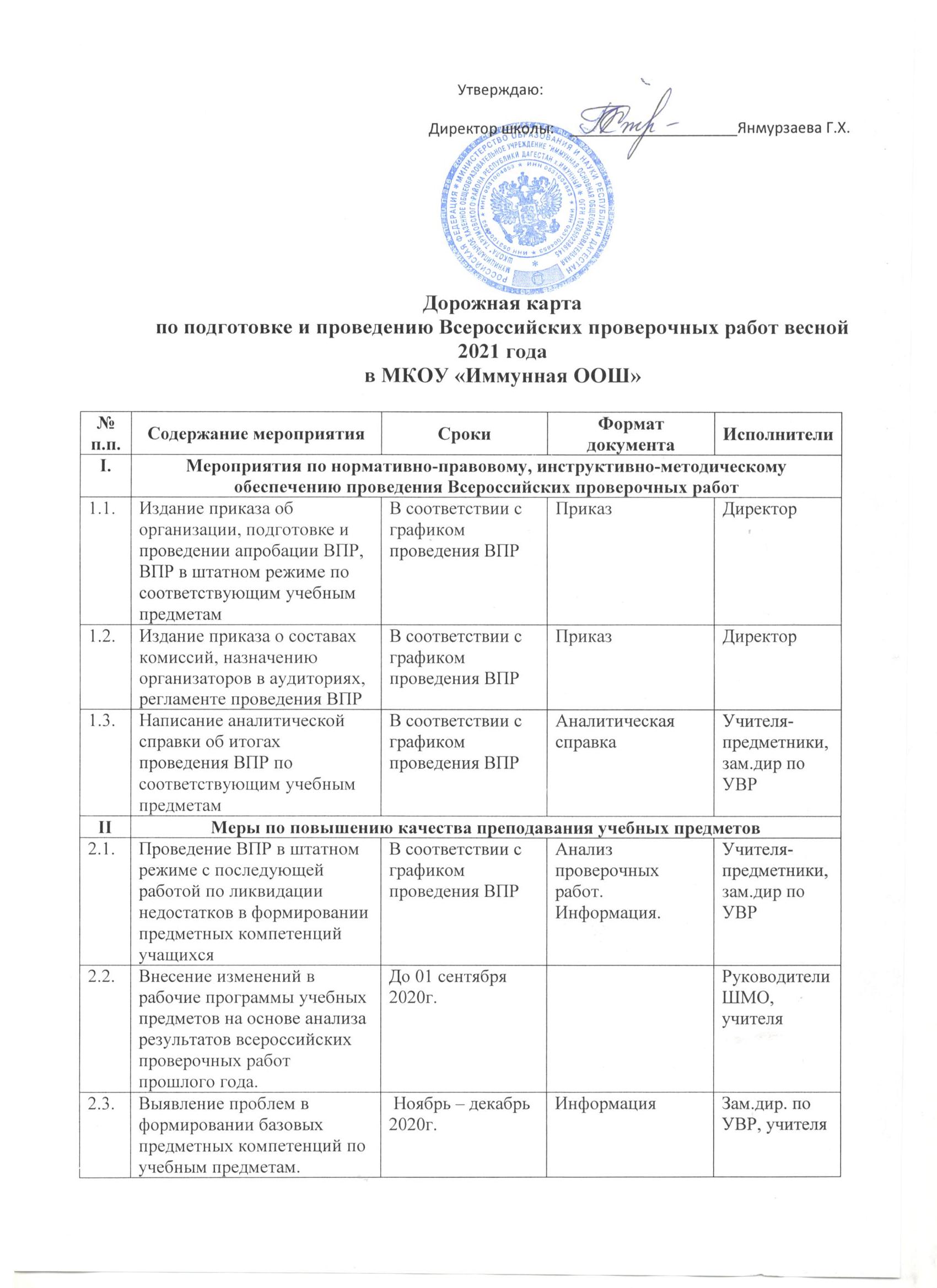 Дорожная карта по подготовке и проведению Всероссийских проверочных работ весной 2021 годав МКОУ «Иммунная ООШ» № п.п.Содержание мероприятияСрокиФормат документаИсполнители I.Мероприятия по нормативно-правовому, инструктивно-методическому обеспечению проведения Всероссийских проверочных работМероприятия по нормативно-правовому, инструктивно-методическому обеспечению проведения Всероссийских проверочных работМероприятия по нормативно-правовому, инструктивно-методическому обеспечению проведения Всероссийских проверочных работМероприятия по нормативно-правовому, инструктивно-методическому обеспечению проведения Всероссийских проверочных работИздание приказа об организации, подготовке и проведении апробации ВПР, ВПР в штатном режиме по соответствующим учебным предметамВ соответствии с графиком проведения ВПРПриказ Директор Издание приказа о составах комиссий, назначению организаторов в аудиториях, регламенте проведения ВПР В соответствии с графиком проведения ВПРПриказ Директор Написание аналитической справки об итогах проведения ВПР по соответствующим учебным предметам В соответствии с графиком проведения ВПРАналитическая справкаУчителя-предметники, зам.дир по УВРIIМеры по повышению качества преподавания учебных предметов Меры по повышению качества преподавания учебных предметов Меры по повышению качества преподавания учебных предметов Меры по повышению качества преподавания учебных предметов Проведение ВПР в штатном режиме с последующей работой по ликвидации недостатков в формировании предметных компетенций учащихсяВ соответствии с графиком проведения ВПРАнализ проверочных работ.Информация.Учителя-предметники, зам.дир по УВРВнесение изменений в рабочие программы учебных предметов на основе анализа результатов всероссийских проверочных работ прошлого года.До 01 сентября 2020г.Руководители ШМО, учителяВыявление проблем в формировании базовых предметных компетенций по учебным предметам. Выявление учащихся «группы риска» по учебным предметам. Создание индивидуальных образовательных маршрутов с учетом дифференцированного подхода к обучению учащихся, испытывающих затруднения в обучении,  и для одаренных детей Ноябрь – декабрь 2020г.Информация Зам.дир. по УВРРуководители ШМО, учителяIIIМероприятия по подготовке и повышению квалификации педагогических работниковМероприятия по подготовке и повышению квалификации педагогических работниковМероприятия по подготовке и повышению квалификации педагогических работниковМероприятия по подготовке и повышению квалификации педагогических работниковРеализация права педагогических работников на дополнительное профессиональное образование по профилю педагогической деятельности.В соответствии с планом работы по повышению квалификации педагогических работников Информация Зам.дир по УВРОрганизация и проведение школьных  методических объединений учителей-предметников по вопросу подготовки и проведения ВПР, по структуре и содержанию проверочных работ, системе оценивания.В соответствии с «Дорожной картой» Информация Руководитель ШМОIVМероприятия по организационно-технологическому обеспечению проведения ВПРМероприятия по организационно-технологическому обеспечению проведения ВПРМероприятия по организационно-технологическому обеспечению проведения ВПРМероприятия по организационно-технологическому обеспечению проведения ВПРУчастие в апробациях, проводимых Рособрнадзором по отработке процедуры проведения ВПР.По графику Рособрнадзора (декабрь)ПриказДиректор Практическая отработка с учащимися правил оформления проверочных работНоябрь 2020 – апрель 2021Информация Учителя Предоставление обобщенной информации о количестве учащихся с прогнозируемым положительным результатом, о количестве учащихся «группы риска» по результатам апробации ВПР в разрезе классов и формах работы с учащимися «группы риска»За 2 месяца до проведения ВПР по соответствующему учебному предметуИнформация в табличной формеУчителя-предметники, зам.дир по УВРVМероприятия по формированию и ведению информационной системы проведения ВПРМероприятия по формированию и ведению информационной системы проведения ВПРМероприятия по формированию и ведению информационной системы проведения ВПРМероприятия по формированию и ведению информационной системы проведения ВПРСвоевременная регистрация на официальном интернет – портале ФИС ОКОСогласно графикуИнформация Зам.дир по УВР.Своевременное получение (загрузка) результатов ВПР по соответствующему учебному предмету через официальный интернет – портал ФИС ОКОСогласно инструкцииРезультаты ВПР по соответствующему учебному предметуЗам.дир по УВР.VIМероприятия по информационному сопровождению организации и проведения ВПРМероприятия по информационному сопровождению организации и проведения ВПРМероприятия по информационному сопровождению организации и проведения ВПРМероприятия по информационному сопровождению организации и проведения ВПРСоздание  раздела  по вопросам подготовки к ВПР на официальном сайте ОУ и своевременное обновление программно-методических и информационных материалов раздела по подготовке учащихся на уровнях начального общего образования к Всероссийским проверочным работам. Оформление  информационных  стендов  по вопросам подготовки к ВПР.Информирование о возможностях использования данного раздела учителей, учащихся и их родителей (законных представителей).СистематическиИнформация  учителя – предметники Зам.дир по УВРИнформационно-разъяснительная работа со всеми участниками образовательных отношений по процедуре проведения ВПР, структуре и содержанию проверочных работ, системе оценивания.Плановая системная, в т.ч. индивидуальная, информационно-разъяснительная работа с родителями (законными представителями) учащихся классов, в которых проводится мониторинг качества подготовки по соответствующим учебным предметамСистематическиИнформация.заместитель директора по УВР учителя – предметники VIIКонтроль за организацией и проведением ВПРКонтроль за организацией и проведением ВПРКонтроль за организацией и проведением ВПРКонтроль за организацией и проведением ВПРОбеспечение внутришкольного контроля за реализацией ФГОСПредоставление информации о выполнении рабочих программ учебных предметов Информация заместитель директора по УВР Обеспечение внутришкольного контроля за подготовкой учащихся на уровнях начального общего и основного общего образования к ВПР в части посещения администрацией школы уроков, индивидуальных и групповых занятий по учебным предметам, подлежащим мониторингу качества подготовки учащихсяАналитические справкиИнформация заместитель директора по УВР Систематический контроль за работой с учащимися «группы риска»Ежемесячно Информация заместитель директора по УВРVIIIАнализ результатов и подведение итогов ВПР Анализ результатов и подведение итогов ВПР Анализ результатов и подведение итогов ВПР Анализ результатов и подведение итогов ВПР Анализ результатов ВПР по предметамСогласно графику проведения проверочных работ Аналитическая справка Учителя-предметники Анализ результатов ВПР По результатам ВПРАналитическая справка с рекомендациями заместитель директора по УВР Анализ итогов реализации Дорожной карты.До 23.05.2021Аналитическая справказам. дир. по УВР 